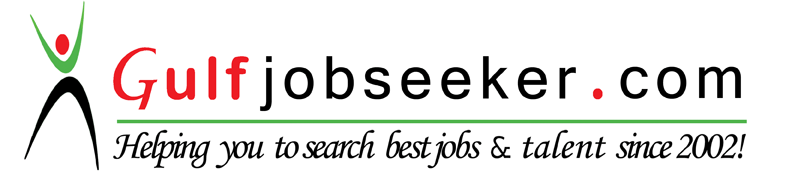 Whats app  Mobile:+971504753686 Gulfjobseeker.com CV No:1563228E-mail: gulfjobseeker@gmail.comObjective To succeed in an environment of growth and excellence and earn a job which provides me satisfaction and self development and help me to achieve organizational goal..KEY SKILLSSkilled in designing, planning and implementing LAN/WAN solutionsDevelop and designing Security Policies and procedures.Advanced routing protocols - general IP routing, RIP, EIGRP, OSPF, BGP, IP Multicast. Excellent Knowledge of Cisco ASA firewall and Cyperoam firewall, Cryptography.In depth knowledge of TCP/IP, MPLS and experience in packet capture and analysis to identify root causes.Management Vulnerability and Anti Phishing Services Threat and Risk assessments.Skilled on Intrusion Prevention System (IPS) and Intrusion Detection System ( IDS)Configuring and maintaining Cisco IOS, SSL and VPN.Good ability to motivate people and expellant spoken and written communication skills.ISO 27001 Achievement Successfully participated in a significant number of large-scale strategic IT Projects, such as the Civil Registration Systems-CRS, e-Passport/e-ID Factory-Passport System, Sudan Traffic System – STS, Forensic project, Allens Management System. Provide professional solutions and efficient services to meet the needs of large-scale technology related projects.WORK EXPERIENCESenior Network Security  at Kushite Integrated Co. Ltd Jan 2015- to PresentKUSHITE INTEGRATED CO.LTD is a Sudanese limited liability company established in 2003, to advocate IT projects for Sudanese Ministry of Interior. KUSHITE was formed to specialise in Information Technology (IT), and to handle Information-based systems, solutions and services.ResponsibilityManages plans, organizes and Provide network support for E-Passport Internetwork Data Centre Sudan.Provide professional solutions and efficient services to meet the needs of large-scale technology related projects in Minister of  Internal Data Canter.Develop and designing information Systems for E-passport Sudan.Configuration and code review.Maintained the  network systems and services, ensured service levels are sustained which include servers, routers, switches, firewall, VPN, other IP devices, as well  as all critical applications by installing, upgrading, configuring and troubleshooting as required.  Penetration Testing and Applications security assessments.Configures firewalls, switches, and edge routers.Install, configure, test and maintain network equipment and software including the application of upgrades and patches.Undertake network monitoring and analysis using identified network management tools.Overseeing the quality of IT team performance.Allocating tasks to team members.Completing relevant paperwork.Network Engineer | Ministry of Internal Traffic Engineering Department - Khartoum	Feb 2011 to December 2014Provide IT network infrastructural support and maintenance for the Federal Police ForceSupervisory IT team and overseeing the quality of the team performance.Designs and documents the Local  Area Networks (LAN) and Wide Area Network (WAN).Installs and configures network, reporting tools and software. Monitoring, performance analysis, network management using Solarwind and OPTmaneger .Hardware to troubleshoot, isolate and resolve problems. Configuring and installing Access Layer switches and Wireless Access point technology.Monitoring and reporting on team performance.Help Desk Technical Support | Factory Car Plates and Traffic signsJan 2006 to Jan 2010Factory Car Plates and Traffic signs produce traffic signs plate numbers and traffic signs in Sudan.Provides technical support regarding system configuration, program usage, and desktop problems to users. Installs, configures, and maintains all desktop, laptop, workstation and software systems for all company users.Monitor and action trouble tickets and  service requests raised via the IT Service Desk.Maintain the inventory control system and network connection inventory to ensure proper asset management.Assist with the documentation and communication of network hardware and software.EDUCATION & QUALIFICATIONS.1- Master Degree in University of Derby UK - Advanced Computer Networks February 2013.	2- - B.Sc. (Honour) Computer Science December 2007.	2005Professional Certifications
1- CCENT Cisco Certified Entry Networking Technician Certification – UK Date November 11, 2013 Verification 415953558500CLVN 
2-CCNA Security Cisco Certified Network Associate Security, Certification - UK Date December 19, 2013 Verification NO 416385666187ENDH.
3- 4011 Recognition: 4011 training standard. This standard is intended for Information Systems Security (INFOSEC) Professionals responsible for the security oversight or management of critical networks.4- Cisco CCNP IOS Security Specialist, Certification-UK Date April 19, 2014 Verification NO 417651845880EMYL.5- Certificate in Team Leading and Management Principles – Leicester University- UK.6- CCIE Security Written Exam – UK.Conference attending:Info Security Europe 2014 London, Microsoft information system conference-20013Birmingham.Language: Arabic – English